Nacionalna turistička organizacija Crne Gore
ul. Marka Miljanova 17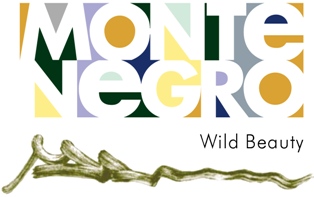 								81000 Podgorica, Crna GoraTel.: +382 (0) 77 100 001
Fax: +382 (0) 77 100 009
E-mail: 
www. montenegro.travelBroj:Podgorica, 03.09.2018. god. U skladu sa Zaključkom Vlade Crne Gore br. 07 – 3994 od 26. 07. 2018. god. Nacionalna turistička organizacija Crne Gore objavljujeJAVNI POZIVza podnošenje zahtjeva za dobijanje podrške za projekte iz oblasti turizma za 2018/2019– Mjera I B: Unapređenje kvaliteta uslugaPredmet podrške: Dodjela sredstava za pokrivanje dijela troškova za unapređenje kvaliteta ponude  kroz sertifikaciju kvaliteta i eko sertifikaciju;Ukupan iznos sredstava: 10.000,00 €;Ciljevi:- Unapređenje kvaliteta usluga u turizmu;- Održivo poslovanje;- Unapređenje konkurentnosti;Korisnici:- Privredna društva, druga pravna lica i preduzetnici koji su registrovani za obavljanje turističke i/ili ugostiteljske djelatnosti i koji ispunjavaju uslove za obavljanje te djelatnosti utvrđene Zakonom o turizmu i ugostiteljstvu ("Službeni list Crne Gore", br. 002/18 od 10.01.2018. 004/18 od 26.01.2018.,013/18 od 28.02.2018.);- Fizička lica pružaoci ugostitelsjkih usluga u domaćinstvu i seoskom domaćinstvu koji ispunjavaju uslove za obavljanje te djelatnosti utvrđene Zakonom o turizmu i ugostiteljstvu ("Službeni list Crne Gore", br. 002/18 od 10.01.2018. 004/18 od 26.01.2018.,013/18 od 28.02.2018.); Namjena sredstava:Sredstva se mogu koristiti za pokrivanje dijela troškova uvođenja sertifikata “ISO 9001”, “Travellife” i “EU Ecolabel”, i to:za standard “ISO 9001”  sredstva se mogu koristiti za pokrivanje troškova vezano za proces sertifikacije odnosno angažovanje konsultanta (ne uključuje troškove za ispunjavanje kriterijuma) i troškova dobijanja sertifikata (troškovi komisije za ocjenu sertifikata).za sertifikat “EU Ecolabel” sredstva se mogu koristiti za pokrivanje takse za registraciju i godišnje članarine za korišćenje znaka za prvu godinu;za sertifikat “Travellife” sredstva se mogu koristiti za pokrivanje članarine za prve dvije godine;Sredstva se ne mogu koristiti za: sve druge troškove koji nisu vezani za realizaciju prijavljenog projekta i ciljeve Programa opisane u tačkama 5. i 7. ove mjere. sertifikat / standard koji se već posjeduje. Rok realizacijeKorisnik sa kojim se zaključi ugovor o dodjeli sredstava dužan je realizovati aktivnosti na uvođenju standarda / dobijanju sertifikata u roku od 12 mjeseci od dana potpisivanja ugovora.Iznos podrške i prihvatljivost troškova:Maksimalan iznos podrške je do 1.000,00 € po korisniku. Korisnik podrške je u obavezi obezbijediti preostali iznos sredstava potrebnih za dobijanje standarda / sertifikata. Korisnik podrške ne može kao svoje učešće u finansiranju projekta prikazati ranije investirana sredstva, kao ni sredstva koja planira investirati u nekom narednom periodu nakon realizacije aktivnosti podržanog projekta. Odobrena sredstva uplaćuje se nakon dobijanja dokaza kojim se potvrđuje dobijanje sertifikata / standarda i dokaza o namjenskom trošenju sredstava.Obavezna dokumentacijaPodnosilac zahtjeva na Javni poziv obavezan je dostaviti sljedeću dokumentaciju:1) Zahtjev za dodjelu sredstava;2) Plan aktivnosti koji uključuje rok realizacije po svakoj aktivnosti za koju je angažovan konsultant;3) Finansijski plan, bilans stanja i bilans uspjeha u poslednje dvije godine koji pokazuje odgovoran menadžment, potencijal za rast i potrebu za poslovnim savjetovanjem;4) Dokaz o pravnom statusu podnosioca zahtjeva, dokaz o registraciji;5) Odobrenje za obavljanje ugostiteljske djelatnosti ili Rješenje o upisu u Centralni turistički registar;7) Dokument, pismo namjere, kojim podnosilac zahtjeva se obavezuje da dobijeni sertifikat obnavlja najmanje 5 godina od dobijanja finansijske podrške. 8) Dokaz izdat od organa nadležnog za poslove poreza da su uredno prijavljene, obračunate i izvršene sve obaveze po osnovu poreza i doprinosa do 90 dana prije dostavljanja prijave na javni poziv. NTOCG zadržava pravo da od podnosioca zahtjeva zatraži dodatna pojašnjenja.Način podnošenja zahtjeva i dokumentacije: Potencijalni korisnici prijavljuju projekte podnoseći zahtjev za dodjelu sredstava i u prilogu dostavljaju traženu dokumentaciju. Zahtjevi sa pratećom dokumentacijom mogu se podnositi tokom cijele godine do momenta kada ukupno raspoloživa sredstva budu utrošena.Potencijalni korisnici podrške se prijavljuju podnoseći zahtjev za dodjelu sredstava i u prilogu dostavljaju traženu dokumentaciju. Zahtjev sa pratećom dokumentacijom se dostavlja na adresu: Nacionalna turistička organizacija Crne Gore, adresa Marka Miljanova 17, Podgorica, direktno na arhivi sa oznakom: „Prijava na Javni poziv za podnošenje zahtjeva za dobijanje podrške za projekte iz oblasti turizma za 2018/2019 – Mjera I B: Unapređenje kvaliteta usluga”.Zahtjevi koji se neće razmatrati:zahtjevi čija dokumentacija nije kompletna, u smislu tačke 8. Programa;neblagovremeni zahtjevi, tj. dostavljeni nakon definisanog roka;zahtjevi koji se odnose na projekte koji nijesu predmet ovog Progama;zahtjevi koje dostave subjekti koji ne pripadaju kategorijama definisanim u Programu za Mjeru u okviru koje se prijavljuju za podršku;zahtjevi koje podnesu subjekti koji su u posljednje tri godine dobili sredstva od strane državnih institucija ili organa, a nijesu izvršili ugovorne obaveze ili su nenamjenski utrošili dobijena sredstva; Postupak donošenja odluke:Inicijalno procesuiranje zahtjeva primljenih po ovom Javnom pozivu je u nadležnosti Radne grupe koju formira direktor NTOCG. Radna grupa obrađuje i sistematizuje zahtjeve i provjerava ispunjenost uslova. Na osnovu predloga Radne grupe, direktor NTOCG donosi Odluku o dodjeli sredstava i zaključuje ugovor o međusobnim pravima i obavezama u vezi realizacije projekta ili donosi Odluku o odbijanju prijave.Na donesene odluke, na osnovu Programa odnosno Javnog poziva, podnosilac ima pravo da uloži prigovor u roku od 8 dana od dana objavljivanja odluke na sajtu. O primljenim prigovorima odlučivaće se u roku od 15 radnih dana od dana prijema prigovora.Rok za donošenje odluke:Odluka o dodjeli sredstava će se donijeti najkasnije u roku 21 dan od dana prijema zahtjeva i dokumentacije. Lista korisnika kojima su odobrena sredstva:Lista korisnika kojima su odobrena sredstva sa iznosom i namjenom dodijeljenih sredstava po korisniku biće objavljena na internet stranicama Ministarstva i NTOCG. Rok za potpisivanje ugovora:NTOCG će s odabranim korisnicima potpisati ugovor najkasnije u roku 15 dana od dana donošenja Odluke o dodjeli sredstava.Nadzor:Radna grupa imenovana od strane direktora NTOCG obavlja nadzor nad namjenskim korišćenjem odobrenih sredstava putem pisanog izvještaja sa pratećom dokumentacijom (dokazima o korišćenju sredstava) koje korisnik sredstava u ugovorenom roku dostavlja NTOCG. Po potrebi, obavlja se i dodatni nadzor uvidom u dokumentaciju kod korisnika sredstava. U slučaju utvrđivanja objektivnih okolnosti koje su uticale na nemogućnost ispunjenja obaveza koje proizlaze iz ovog Programa i koje su utvrđene Ugovorom, korisnik sredstava je dužan odmah o tome obavijestiti NTOCG pisanim putem. U slučaju utvrđivanja nepravilnosti u korišćenju odobrenih sredstava, direktor NTOCG donosi Odluku o povratu sredstava, a korisnik je dužan vratiti ista u roku od 15 dana od prijema odluke. Obaveze korisnika su da:Potpiše ugovor;Sredstva iskoristiti namjenski; NTOCG dostavi finansijski izvještaj o korišćenju sredstava sa pratećom dokumentacijom koja potvrđuje navode u izvještaju (kopije računa i ugovora za troškove, kao drugu dokumentaciju shodno ugovoru);NTOCG dostavi izvještaj o realizaciji projekta (ostvareni rezultati, press clipping, fotografije, ciljevi, efekti, i sl.);Na zahtjev NTOCG pruži na uvid i dodatnu, naknadno traženu dokumentaciju iRealizuje i druge obaveze definisane ugovorom.Napomena: Javni poziv je objavljen dana 03.09.2018. godine.Kontakt: Biljana Božović, biljana.bozovic@montenegro.travel